ПРОГРАММА ВОСПИТАНИЯМуниципального казенного общеобразовательного учреждения «Чатлыковская средняя общеобразовательная школа»на 2021 – 2025 гг.с. Чатлык2021СОДЕРЖАНИЕПОЯСНИТЕЛЬНАЯ ЗАПИСКА  Данная программа воспитания направлена на решение проблем гармоничного вхождения школьников в социальный мир и налаживания ответственных взаимоотношений с окружающими их людьми. Воспитательная программа показывает, каким образом педагоги могут реализовать воспитательный потенциал их совместной с детьми деятельности. В центре программы воспитания МКОУ «Чатлыковская СОШ» находится личностное развитие обучающихся в соответствии с ФГОС общего образования, формирование у них системных знаний о различных аспектах развития России и мира. Одним из результатов реализации программы школы станет приобщение обучающихся к российским традиционным духовным ценностям, правилам и нормам поведения в российском обществе. Программа призвана обеспечить достижение учащимися личностных результатов, указанных во ФГОС: формирование у обучающихся основ российской идентичности; готовность обучающихся к саморазвитию; мотивацию к познанию и обучению; ценностные установки и социально-значимые качества личности; активное участие в социально – значимой деятельности. Данная программа воспитания показывает систему работы с детьми в школе.ОСОБЕННОСТИ ОРГАНИЗУЕМОГО В ШКОЛЕ ВОСПИТАТЕЛЬНОГО ПРОЦЕССА Процесс воспитания в МКОУ «Чатлыковская СОШ» основывается на следующих принципах взаимодействия педагогов и школьников: неукоснительное соблюдение законности и прав семьи и ребенка, соблюдения конфиденциальности информации о ребенке и семье, приоритета безопасности ребенка при нахождении в образовательной организации; ориентир на создание в образовательной организации психологически комфортной среды для каждого ребенка и взрослого, без которой невозможно конструктивное взаимодействие школьников и педагогов; реализация процесса воспитания главным образом через создание в школе детско-взрослых общностей, которые бы объединяли детей и педагогов яркими и содержательными событиями, общими позитивными эмоциями и доверительными отношениями друг к другу; организация основных совместных дел школьников и педагогов как предмета совместной заботы и взрослых, и детей; системность, целесообразность и нешаблонность воспитания как условия его эффективности. Основными традициями воспитания в МКОУ «Чатлыковская СОШ» являются следующие: стержнем годового цикла воспитательной работы школы являются ключевые общешкольные дела, через которые осуществляется интеграция воспитательных усилий педагогов; важной чертой каждого ключевого дела и большинства используемых для воспитания других совместных дел педагогов и школьников является коллективная разработка, коллективное планирование, коллективное проведение, коллективный анализ их результатов; в школе создаются такие условия, при которых по мере взросления ребенка увеличивается и его роль в совместных делах (от пассивного наблюдателя до организатора); в проведении общешкольных дел отсутствует соперничество между классами, поощряется конструктивное межклассное и межвозрастное взаимодействие школьников, а также их социальная активность; педагоги школы ориентированы на формирование коллективов в рамках школьных классов, кружков, студий, секций и иных детских объединений, на установление в них доброжелательных и товарищеских взаимоотношений; ключевой фигурой воспитания в школе является классный руководитель, реализующий по отношению к детям защитную, личностно развивающую, организационную, посредническую (в разрешении конфликтов) функции. Основными традициями воспитания в МКОУ «Чатлыковская СОШ» являются следующие:Стержнем годового цикла воспитательной деятельности школы являются ключевые общешкольные дела традиции, через которые осуществляется интеграция воспитательных усилий педагогов и учащихся:Традиция «Вот и стал ты первоклассником!» - приветствие и приобщение первоклассников к всеобщему школьному сообществу, с заключительным праздником «Посвящение в первоклассники»;Традиция «День самоуправления» - в профессиональный праздник День Учителя, учащиеся старшеклассники выходят стажерами-учителями на 1 - 9 классы, приобретая опыт профессиональных проб;Традиция «Последний звонок» - прощание с выпускниками школы, вручение памятных подарков, сюрпризов, слов благодарности, прощальный концерт;Традиция «День открытых дверей» - дни для посещения школы родителями (в рамках открытых уроков и внеурочной деятельности);Традиция «Первые шаги в науку» - учебно – практическая конференция со 2 по 11 классы, смотр достижений учащихся в исследовательской, проектной и творческой деятельности;Традиция «Творческие мастерские» - традиционные творческие мастер-классы в рамках  внеурочной деятельности, где у учащихся развивается креативное мышление, воображение. Есть учащиеся - тьюторы, которые под руководством педагога проводят мастерские (Мастерская Деда Мороза и Пасхальная мастерская), другие учащиеся открывают свои таланты и лучше могут их использовать в разных ситуациях.Важной чертой каждого ключевого дела и большинства используемых для воспитания других совместных дел педагогов и учащихся – коллективная разработка, коллективное планирование, коллективное проведение коллективный анализ их результатов:Традиция  «Совет дела» - каждое коллективное творческое дело обсуждается, планируется, организуется, проводится и анализируется детьми и педагогами.Педагоги и учащиеся МКОУ «Чатлыковская СОШ» ориентированы на стремление к личному и профессиональному совершенствованию:Традиция ежегодного конкурса «Класс года».МКОУ «Чатлыковская СОШ» расположена в Красноуфимском районе Свердловской области. Воспитательный процесс объединяет весь школьный коллектив: учащихся, родителей, педагогов. Контингент обучающихся детей состоит из детей, проживающих в прикрепленной к образовательной организации территории (с. Чатлык, д. Красный Турыш, д. Лебяжье, д. Тактамыш, д. Верхняя-Ирга). По социальному статусу семьи разные: обеспеченные, малообеспеченные, многодетные, полные, неполные, семьи опекунов; семьи с детьми ОВЗ. Образовательная организация испытывает социально-культурные и образовательные дефициты в  доступности от образовательных, культурных, спортивных и социальных учреждений Красноуфимского района и Свердловской области. Но на протяжении многих лет выстроила социальное партнерство с организациями: Общеобразовательные организации МО Красноуфимский округ;МБОУ Красноуфимский РЦ ДОД;МБОУ ДО «Красноуфимская районная детская школа искусств»;Комитет по физкультуре, спорту и молодежной политике;МКУ по работе с молодежью «Центр детско-подростковых и молодежных клубов»;МБУ Красноуфимский краеведческий музей;МАУДО "Дворец творчества" г. Красноуфимск;Туристическое агентство «Континент» г. Красноуфимск;Турбаза «Дикий Урал».Сотрудничество и взаимодействие с партнёрами проявляется в совместной реализации образовательных проектов и социальных инициатив, в сохранении традиций, в совершенствовании образовательной среды школы. Такая деятельность расширяет круг общения всех участников образовательного процесса, позволяет учащимся получить социальный опыт, способствует развитию личностного потенциала, расширяет мировоззрение.Практический SWOD-анализ, основанный на мониторинговых данных за 2019 - 2020уч.г., позволил выделить значимые сильные и слабые  стороны в воспитательной деятельности школы по следующим позициям:Сильные стороны воспитательной деятельности: квалифицированность педагогических кадров (высшее образование: 3 административных работника, 100%; 15 педагогов – 88%; средне-специальное – 3 педагога – 16%; квалификационная категория: ВКК – 5 чел., 1КК – 12чел., СЗД – 3чел.; стаж работы: 6-10лет – 3 чел., 11-20лет – 5 чел., свыше 20 лет – 13 чел.);широкий спектр взаимного сотрудничества педагогов между собой и с педагогами образовательных организаций района и города Красноуфимск; средние показатели результатов учащихся в конкурсах различного уровня и спортивных соревнованиях (52% обучающихся участвуют в конкурсах различного уровня с результативностью 50%); высокий уровень и качество проводимых воспитательных мероприятий;высокая результативность реализации дополнительных общеразвивающих программ 88% (в соответствии с данными мониторинга дополнительных общеразвивающих программам).Среди основных недостатков воспитательной деятельности можно считать:недостаточно высокая мотивация к инновационной деятельности;недостаточно высокая мотивация к участию в конкурсах профессионального мастерства у педагогов;недостаточная разработанность диагностического инструментария для оценки результативности воспитательной деятельности;загруженность учащихся;сменность кадрового состава классных руководителей.На основе результатов самообследования, выявленных сильных и слабых сторон  воспитательной деятельности МКОУ «Чатлыковская СОШ» поставлена цель и определен круг задач на 2021-2025гг.2. ЦЕЛЬ И ЗАДАЧИ ВОСПИТАНИЯВ соответствии с Концепцией духовно-нравственного воспитания российских школьников, разработанной в соответствии с требованиями Закона «Об образовании» (ст.7 «Федеральные государственные образовательные стандарты», ст.9 «Образовательные программы»), современный национальный идеал личности, воспитанной в  новой российской общеобразовательной школе это высоконравственный, творческий, компетентный гражданин России, принимающий судьбу Отечества как свою личную, осознающей ответственность за настоящее и будущее своей страны, укорененный в духовных и культурных традициях российского народа.Исходя из воспитательного идеала России, а также основываясь на базовых для нашего общества общемировых ценностях («Семья», «Труд», «Отечество», «Природа», «Мир», «Знания», «Культура», «Здоровье», «Человек») общая цель воспитания в МКОУ «Чатлыковская СОШ» – это личностное развитие детей, проявляющееся: в усвоении ими знаний основных норм, которые общество выработало на основе общечеловеческих ценностей (то есть, в усвоении ими социально значимых знаний);в развитии их позитивных отношений к этим общественным ценностям (то есть в развитии их социально значимых отношений); в приобретении ими соответствующего этим ценностям опыта поведения, опыта применения сформированных знаний и отношений на практике (то есть в приобретении ими опыта осуществления социально значимых дел).Данная цель ориентирует педагогов не на обеспечение соответствия личности ребенка единому стандарту, а на обеспечение позитивной динамики развития его личности. В связи с этим важно сочетание усилий педагога по развитию личности ребенка и усилий самого ребенка по своему саморазвитию. Их сотрудничество, партнерские отношения являются важным фактором успеха в достижении цели.Конкретизация общей цели воспитания применительно к возрастным особенностям школьников позволяет выделить в ней следующие целевые приоритеты, соответствующие трем уровням общего образования: В воспитании детей младшего школьного возраста (уровень начального общего образования) таким целевым приоритетом является создание благоприятных условий для усвоения школьниками социально значимых знаний– знаний основных норм и традиций того общества, в котором они живут. Выделение данного приоритета связано с особенностями детей младшего школьного возраста: с их потребностью самоутвердиться в своем новом социальном статусе - статусе школьника, то есть научиться соответствовать предъявляемым к носителям данного статуса нормам и принятым традициям поведения. Такого рода нормы и традиции задаются в школе педагогами и воспринимаются детьми именно как нормы и традиции поведения школьника. Знание их станет базой для развития социально значимых отношений школьников и накопления ими опыта осуществления социально значимых дел и дальнейшем, в подростковом и юношеском возрасте.К наиболее важным из них относятся следующие: быть любящим, послушным и отзывчивым сыном (дочерью), братом (сестрой), внуком (внучкой); уважать старших и заботиться о младших членах семьи; выполнять посильную для ребёнка домашнюю работу, помогая старшим; быть трудолюбивым, следуя принципу «делу — время, потехе — час» как учебных занятиях, так и в домашних делах, доводить начатое дело до конца; знать и любить свою Родину – свой родной дом, двор, улицу, город, село, свою страну; беречь и охранять природу (ухаживать за комнатными растениями в классе или дома, заботиться о своих домашних питомцах и, по возможности, о бездомных животных в своем дворе; подкармливать птиц в морозные зимы; не засорять бытовым мусором улицы, леса, водоёмы); проявлять миролюбие — не затевать конфликтов и стремиться решать спорные вопросы, не прибегая к силе; стремиться узнавать что-то новое, проявлять любознательность, ценить знания;быть вежливым и опрятным, скромным и приветливым; соблюдать правила личной гигиены, режим дня, вести здоровый образ жизни; уметь сопереживать, проявлять сострадание к попавшим в беду; стремиться устанавливать хорошие отношения с другими людьми; уметь прощать обиды, защищать слабых, по мере возможности помогать нуждающимся в этом людям; уважительно относиться к людям иной национальной или религиозной принадлежности, иного имущественного положения, людям с ограниченными возможностями здоровья; быть уверенным в себе, открытым и общительным, не стесняться быть в чём-то непохожим на других ребят; уметь ставить перед собой цели и проявлять инициативу, отстаивать своё мнение и действовать самостоятельно, без помощи старших. Знание младшим школьником данных социальных норм и традиций, понимание важности следования им имеет особое значение для ребенка этого возраста, поскольку облегчает его вхождение в широкий социальный мир, в открывающуюся ему систему общественных отношений. В воспитании детей подросткового возраста (уровень основного общего образования) таким приоритетом является создание благоприятных условий для развития социально значимых отношений школьников, и, прежде всего, ценностных отношений: к семье как главной опоре в жизни человека и источнику его счастья; к труду как основному способу достижения жизненного благополучия человека, залогу его успешного профессионального самоопределения и ощущения уверенности в завтрашнем дне; к своему отечеству, своей малой и большой Родине как месту, в котором человек вырос и познал первые радости и неудачи, которая завещана ему предками и которую нужно оберегать; к природе как источнику жизни на Земле, основе самого ее существования, нуждающейся в защите и постоянном внимании со стороны человека; к миру как главному принципу человеческого общежития, условию крепкой дружбы, налаживания отношений с коллегами по работе в будущем и создания благоприятного микроклимата в своей собственной семье; к знаниям как интеллектуальному ресурсу, обеспечивающему будущее человека, как результату кропотливого, но увлекательного учебного труда; к культуре как духовному богатству общества и важному условию ощущения человеком полноты проживаемой жизни, которое дают ему чтение, музыка, искусство, театр, творческое самовыражение; к здоровью как залогу долгой и активной жизни человека, его хорошего настроения и оптимистичного взгляда на мир; к окружающим людям как безусловной и абсолютной ценности, как равноправным социальным партнерам, с которыми необходимо выстраивать доброжелательные и взаимоподдерживающие отношения, дающие человеку радость общения и позволяющие избегать чувства одиночества; к самим себе как хозяевам своей судьбы, самоопределяющимся и самореализующимся личностям, отвечающим за свое собственное будущее. Данный ценностный аспект человеческой жизни чрезвычайно важен для личностного развития школьника, так как именно ценности во многом определяют его жизненные цели, его поступки, его повседневную жизнь. Выделение данного приоритета в воспитании школьников, обучающихся на ступени основного общего образования, связано с особенностями детей подросткового возраста: с их стремлением утвердить себя как личность в системе отношений, свойственных взрослому миру. В этом возрасте особую значимость для детей приобретает становление их собственной жизненной позиции, собственных ценностных ориентаций. Подростковый возраст – наиболее удачный возраст для развития социально значимых отношений школьников. В воспитании детей юношеского возраста (уровень среднего общего образования) таким приоритетом является создание благоприятных условий для приобретения школьниками опыта осуществления социально значимых дел. Выделение данного приоритета связано с особенностями школьников юношеского возраста: с их потребностью в жизненном самоопределении, в выборе дальнейшего жизненного пути, который открывается перед ними на пороге самостоятельной взрослой жизни. Сделать правильный выбор старшеклассникам поможет имеющийся у них реальный практический опыт, который они могут приобрести в том числе и в школе. Важно, чтобы опыт оказался социально значимым, так как именно он поможет гармоничному вхождению школьников во взрослую жизнь окружающего их общества. Это: опыт дел, направленных на заботу о своей семье, родных и близких; трудовой опыт, опыт участия в производственной практике; опыт дел, направленных на пользу своему родному городу или селу, стране в целом, опыт деятельного выражения собственной гражданской позиции; опыт природоохранных дел; опыт разрешения возникающих конфликтных ситуаций в школе, дома или на улице; опыт самостоятельного приобретения новых знаний, проведения научных исследований, опыт проектной деятельности; опыт изучения, защиты и восстановления культурного наследия человечества, опыт создания собственных произведений культуры, опыт творческого самовыражения;опыт ведения здорового образа жизни и заботы о здоровье других людей; опыт оказания помощи окружающим, заботы о малышах или пожилых людях, волонтерский опыт; опыт самопознания и самоанализа, опыт социально приемлемого самовыражения и самореализации. Выделение в общей цели воспитания целевых приоритетов, связанных с возрастными особенностями воспитанников, не означает игнорирования других составляющих общей цели воспитания. Приоритет — это то, чему педагогам, работающим со школьниками конкретной возрастной категории, предстоит уделять первостепенное, но не единственное внимание. Добросовестная работа педагогов, направленная на достижение поставленной цели, позволит ребенку получить необходимые социальные навыки, которые помогут ему лучше ориентироваться в сложном мире человеческих взаимоотношений, эффективнее налаживать коммуникацию с окружающими, увереннее себя чувствовать во взаимодействии с ними, продуктивнее сотрудничать с людьми разных возрастов и разного социального положения, смелее искать и находить выходы из трудных жизненных ситуаций, осмысленнее выбирать свой жизненный путь в сложных поисках счастья для себя и окружающих его людей. Достижению поставленной цели воспитания школьников будет способствовать решение следующих основных задач: реализовывать воспитательные возможности общешкольных ключевых дел, поддерживать традиции их коллективного планирования, организации, проведения и анализа в школьном сообществе; реализовывать потенциал классного руководства в воспитании школьников, поддерживать активное участие классных сообществ в жизни школы; вовлекать школьников в кружки, секции, клубы, студии и иные объединения, работающие по школьным программам внеурочной деятельности, реализовывать их воспитательные возможности; использовать в воспитании детей возможности школьного урока, поддерживать использование на уроках интерактивных форм занятий с учащимися; инициировать и поддерживать ученическое самоуправление – как на уровне школы, так и на уровне классных сообществ; поддерживать деятельность функционирующих на базе школы детских общественных объединений и организаций; организовывать для школьников экскурсии, экспедиции, походы и реализовывать их воспитательный потенциал; организовывать профориентационную работу со школьниками; Планомерная реализация поставленных задач позволяет организовать в школе интересную и событийно насыщенную жизнь детей и педагогов, что станет эффективным способом профилактики антисоциального поведения обучающихся.ВИДЫ, ФОРМЫ И СОДЕРЖАНИЕ ДЕЯТЕЛЬНОСТИПрактическая реализация цели и задач воспитания в МКОУ «Чатлыковская СОШ» осуществляется в рамках направлений воспитательной деятельности. Каждое направление воспитательной деятельности представлено в соответствующем модуле.Модуль «Ключевые общешкольные дела»«Школа будет жить,когда в ее стенах будут житькрасивые обычаи и традиции…»Ключевые дела – это комплекс главных традиционных общешкольных дел, в которых принимает участие большая часть школьников и которые обязательно планируются, готовятся, проводятся и анализируются совестно педагогами и детьми. Это не набор календарных праздников, отмечаемых в школе, а комплекс коллективных творческих дел, интересных и значимых для школьников, объединяющих их вместе с педагогами в единый коллектив.Ключевые дела обеспечивают вовлеченность в них большого числа детей и взрослых, способствуют интенсификации их общения, ставят их в ответственную позицию к происходящему в школе.Важным средством воспитания в МКОУ «Чатлыковская СОШ» являются традиции, которые не только формируют общие интересы, придают определенную прочность жизнедеятельности школы, но и придают школе то особое, неповторимое, что отличает школу от других образовательных организаций и тем самым сплачивает коллектив, обогащая его жизнь.В нашей школе сложились богатые традиции. К ним можно отнести как мероприятия, проводимые ежегодно, так и систему отношений, сложившуюся между учителями, учениками и родителями. Эти отношения характеризуются коллегиальностью и равноправием.В МКОУ «Чатлыковская СОШ» используются следующие формы работы. На внешкольном уровне: - социальные проекты – ежегодные совместно разрабатываемые и реализуемые школьниками и педагогами комплексы КТД (благотворительной, экологической, патриотической, трудовой направленности), ориентированные на преобразование окружающего школу социума. - проводимые для жителей села (деревни) и организуемые совместно с семьями учащихся спортивные состязания, праздники, представления, которые открывают возможности для творческой самореализации школьников и включают их в деятельную заботу об окружающих. На школьном уровне: общешкольные праздники – ежегодно проводимые творческие (театрализованные, музыкальные, литературные и т.п.) дела, связанные со значимыми для детей и педагогов знаменательными датами и в которых участвуют все классы школы;торжественные ритуалы посвящения, связанные с переходом учащихся на следующий уровень образования, символизирующие приобретение ими новых социальных статусов в школе и развивающие школьную идентичность детей.церемонии награждения (по итогам года) школьников и педагогов за активное участие в жизни школы, защиту чести школы в конкурсах, соревнованиях, олимпиадах, значительный вклад в развитие школы. Это способствует поощрению социальной активности детей, развитию позитивных межличностных отношений между педагогами и воспитанниками, формированию чувства доверия и уважения друг к другу.На уровне классов: выбор и делегирование представителей классов в Ученический Совет школы, ответственных за подготовку общешкольных ключевых дел;  участие школьных классов в реализации общешкольных ключевых дел; проведение в рамках класса итогового анализа детьми общешкольных ключевых дел, участие представителей классов в итоговом анализе проведенных дел на уровне общешкольных советов дела.На индивидуальном уровне: вовлечение по возможности каждого ребенка в ключевые дела школы в одной из возможных для них ролей: сценаристов, постановщиков, исполнителей, ведущих, декораторов, корреспондентов, ответственных за костюмы и оборудование, ответственных за приглашение и встречу гостей и т.п.);индивидуальная помощь ребенку (при необходимости) в освоении навыков подготовки, проведения и анализа ключевых дел;наблюдение за поведением ребенка в ситуациях подготовки, проведения и анализа ключевых дел, за его отношениями со сверстниками, старшими и младшими школьниками, с педагогами и другими взрослыми;при необходимости коррекция поведения ребенка через частные беседы с ним, через включение его в совместную работу с другими детьми, которые могли бы стать хорошим примером для ребенка, через предложение взять в следующем ключевом деле на себя роль ответственного за тот или иной фрагмент общей работы. Приложение 1.Сводная таблица «Ключевые общешкольные дела»Модуль «Классное руководство и работа с родителями»Осуществляя классное руководство, педагог МКОУ «Чатлыковская СОШ» организует работу с классом; индивидуальную работу с учащимися вверенного ему класса; работу с учителями, преподающими в данном классе; работу с родителями учащихся или их законными представителями.В работу классного руководителя с классом в МКОУ «Чатлыковская СОШ» входит:инициирование и поддержка участия класса в общешкольных ключевых делах, оказание необходимой помощи детям в их подготовке, проведении и анализе (Орган классного самоуправления староста выбирается открытым и закрытым голосованием);организация интересных и полезных для личностного развития ребенка совместных дел с учащимися вверенного ему класса (познавательной, трудовой, спортивно-оздоровительной, духовно-нравственной, творческой, профориентационной направленности), позволяющие с одной стороны, – вовлечь в них детей с самыми разными потребностями и тем самым дать им возможность самореализоваться в них, а с другой, – установить и упрочить доверительные отношения с учащимися класса, стать для них значимым взрослым, задающим образцы поведения в обществе; проведение классных часов как часов плодотворного и доверительного общения педагога и школьников, основанных на принципах уважительного отношения к личности ребенка, поддержки активной позиции каждого ребенка в беседе, предоставления школьникам возможности обсуждения и принятия решений по обсуждаемой проблеме, создания благоприятной среды для общения;сплочение коллектива класса через: игры и тренинги на сплочение и командообразование; однодневные походы и экскурсии, организуемые классными руководителями и родителями; празднования в классе дней рождения детей, включающие в себя подготовленные ученическими микрогруппами поздравления, сюрпризы, творческие подарки и розыгрыши; регулярные внутри классные «огоньки» и вечера, дающие каждому школьнику возможность рефлексии собственного участия в жизни класса;выработка совместно со школьниками законов класса, помогающих детям освоить нормы и правила общения, которым они должны следовать в школе.В работу классного руководителя МКОУ «Чатлыковская СОШ» входит в рамках индивидуальной работы с учащимися следующие виды и формы деятельности:изучение особенностей личностного развития учащихся класса через  наблюдение за поведением школьников в их повседневной жизни, в специально создаваемых педагогических ситуациях, в играх, погружающих ребенка в мир человеческих отношений, в организуемых педагогом беседах по тем или иным нравственным проблемам; результаты наблюдения сверяются с результатами бесед классного руководителя с родителями школьников, с преподающими в его классе учителями, а также (при необходимости) – со школьным психологом;поддержка ребенка в решении важных для него жизненных проблем (налаживания взаимоотношений с одноклассниками или учителями, выбора профессии, вуза и дальнейшего трудоустройства, успеваемости и т.п.), когда каждая проблема трансформируется классным руководителем в задачу для школьника, которую они совместно стараются решить; индивидуальная работа со школьниками класса, направленная на заполнение ими личных портфолио, в которых дети не просто фиксируют свои учебные, творческие, спортивные, личностные достижения, но и в ходе индивидуальных неформальных бесед с классным руководителем в начале каждого года планируют их, а в конце года – вместе анализируют свои успехи и неудачи;коррекция поведения ребенка через частные беседы с ним, его родителями или законными представителями, с другими учащимися класса; через включение в проводимые школьным психологом тренинги общения;через предложение взять на себя ответственность за то или иное поручение в классе.В работу классного руководителя МКОУ «Чатлыковская СОШ» с учителями-преподающими в классе входит:регулярные консультации классного руководителя с учителями-предметниками, направленные на формирование единства мнений и требований педагогов по ключевым вопросам воспитания, на предупреждение и разрешение конфликтов между учителями и учащимися;проведение мини-педсоветов, направленных на решение конкретных проблем класса и интеграцию воспитательных влияний на школьников;привлечение учителей к участию во внутриклассных делах, дающих педагогам возможность лучше узнавать и понимать своих учеников, увидев их в иной, отличной от учебной, обстановке;привлечение учителей к участию в родительских собраниях класса для объединения усилий в деле обучения и воспитания детей.Работа с родителями или законными представителями обучающихся осуществляется для более эффективного достижения цели воспитания, которое обеспечивается согласованием позиций семьи и школы в данном вопросе. Основными видами и формами работы классного руководителя МКОУ «Чатлыковская СОШ» с родителями учащихся или их законными представителями являются:На групповом уровне: регулярное информирование родителей о школьных успехах и проблемах их детей, о жизни класса в целом;создание и организация работы родительских комитетов классов, участвующих в управлении образовательной организацией и решении вопросов воспитания и обучения их детей;организация на базе класса семейных праздников, конкурсов, соревнований, направленных на сплочение семьи и школы;общешкольный родительский комитет и совет школы, участвующие в управлении образовательной организацией и решении вопросов воспитания и социализации их обучающихся;родительские гостиные, на которых обсуждаются вопросы возрастных особенностей обучающихся, формы и способы доверительного взаимодействия родителей с обучающимися, проводятся мастер-классы, семинары, круглые столы с приглашением специалистов;дни открытых дверей в школе, во время которых родители посещают школьные уроки и внеурочные занятия для получения представления о ходе учебно-воспитательного процесса в школе;общешкольные родительские собрания, происходящие в режиме обсуждения наиболее острых проблем обучения и воспитания обучающихся;семейный всеобуч, на котором родители получают ценные рекомендации и советы от психолога, логопеда, врачей, социального педагога и обмениваются собственным творческим опытом и находками в деле воспитания обучающихся;  родительские форумы при школьном интернет-сайте, на которых обсуждаются интересующие родителей вопросы, а также осуществляются виртуальные консультации психологов и педагогических работников.   На индивидуальном уровне:помощь родителям школьников или их законным представителям в регулировании отношений между ними, администрацией школы и учителями-предметниками;привлечение членов семей школьников к организации и проведению дел класса;работа специалистов по запросу родителей для решения острых конфликтных ситуаций;участие родителей в педагогических консилиумах, собираемых в случае возникновения острых проблем, связанных с обучением и воспитанием конкретного обучающегося;помощь со стороны родителей в подготовке и проведении общешкольных и внутриклассных мероприятий воспитательной направленности;индивидуальное консультирование c целью координации воспитательных усилий педагогических работников и родителей.Приложение 2.Сводная таблица «Основные видами и формами работы классного руководителя»Модуль 3.3. «Курсы внеурочной деятельности»Воспитание на занятиях школьных курсов внеурочной деятельности в МКОУ «Чатлыковская СОШ» осуществляется через:вовлечение школьников в интересную и полезную для них деятельность, которая предоставит им возможность самореализоваться в ней, приобрести социально значимые знания, развить в себе важные для своего личностного развития социально значимые отношения, получить опыт участия в социально значимых делах; формирование в кружках, секциях и т.п. детско-взрослых общностей, которые могли бы объединять детей и педагогов общими позитивными эмоциями и доверительными отношениями друг к другу;создание в детских объединениях традиций, задающих их членам определенные социально значимые формы поведения; поддержку в детских объединениях школьников с ярко выраженной лидерской позицией и установкой на сохранение и поддержание накопленных социально значимых традиций;поощрение педагогами детских инициатив и детского самоуправления.Реализация воспитательного потенциала курсов внеурочной деятельности МКОУ «Чатлыковская СОШ» происходит в рамках следующих выбранных школьниками видов деятельности:Познавательная деятельность. Курсы внеурочной деятельности, направленные на передачу школьникам социально значимых знаний, развивающие их любознательность, позволяющие привлечь их внимание к экономическим, политическим, экологическим, гуманитарным  проблемам нашего общества, формирующие их гуманистическое мировоззрение и научную картину мира.- Удивительный мир книг;- ДЮП – дружина юных пожарных;- ЮИД – юные инспектора движения.Художественное творчество. Курсы внеурочной деятельности, создающие благоприятные условия для просоциальной самореализации школьников, направленные на раскрытие их творческих способностей, формирование чувства вкуса и умения ценить прекрасное, на воспитание ценностного отношения школьников к культуре и их общее духовно-нравственное развитие. - Юный художник;- Театральная мастерская;- Юный дизайнер;- Народный  песенный фольклор.Проблемно-ценностное общение. Курсы внеурочной деятельности, направленные на развитие коммуникативных компетенций школьников, воспитание у них культуры общения, развитие умений слушать и слышать других, уважать чужое мнение и отстаивать свое собственное, терпимо относиться к разнообразию взглядов людей.- Школьная газета.Туристско-краеведческая деятельность. Курсы внеурочной деятельности, направленные на воспитание у школьников любви к своему краю, его истории, культуре, природе, на развитие самостоятельности и ответственности школьников, формирование у них навыков самообслуживающего труда. Спортивно-оздоровительная деятельность. Курсы внеурочной деятельности и дополнительного образования, направленные на физическое развитие школьников, развитие их ценностного отношения к своему здоровью, побуждение к здоровому образу жизни, воспитание силы воли, ответственности, формирование установок на защиту слабых. - Лыжные гонки - ВПК «Патриот»Трудовая деятельность. Курсы внеурочной деятельности, направленные на развитие творческих способностей школьников, воспитание у них трудолюбия и уважительного отношения к физическому труду. - Самоделки; Игровая деятельность. Курсы внеурочной деятельности, направленные на раскрытие творческого, умственного и физического потенциала школьников, развитие у них навыков конструктивного общения, умений работать в команде. - Подвижные игры.Приложение 3.Сводная таблица «План воспитательных мероприятий в рамках модуля 
внеурочной деятельности, проводимых педагогами ДО»3.4. Модуль «Школьный урок»Каждый школьник занят обучением и воспитанием в течение 11 лет в среднем 60-70% всего своего активного времени суток. Это период взросления и социализации. В школьной жизни центральное место занимает урок. Любой урок как звено системы обучения обладает определенным воспитательным потенциалом – совокупностью имеющихся возможностей для воспитания учащихся.Каждый урок в МКОУ «Чатлыковская СОШ» предполагает свой воспитательный потенциал, который реализует учитель-предметник. Каждый урок предполагает следующие воспитательные аспекты:установление доверительных отношений между учителем и его учениками, способствующих позитивному восприятию учащимися требований и просьб учителя, привлечению их внимания к обсуждаемой на уроке информации, активизации их познавательной деятельности;побуждение школьников соблюдать на уроке общепринятые нормы поведения, правила общения со старшими (учителями) и сверстниками (школьниками), принципы учебной дисциплины и самоорганизации;привлечение внимания учащихся к ценностному аспекту изучаемых на уроках явлений, организация их работы с получаемой на уроке социально значимой информацией инициирование ее  обсуждения, высказывания учащимися своего мнения по ее поводу, выработки своего к ней отношения;использование воспитательных возможностей содержания учебного предмета через демонстрацию детям примеров ответственного, гражданского поведения, проявления человеколюбия и добросердечности, через подбор соответствующих текстов для чтения, задач для решения, проблемных ситуаций для обсуждения в классе;применение на уроке интерактивных форм работы учащихся: интеллектуальных игр, стимулирующих познавательную мотивацию школьников; дидактического театра, где полученные на уроке знания обыгрываются в театральных постановках; дискуссий, которые дают учащимся возможность приобрести опыт ведения конструктивного диалога; групповой работы или работы в парах, которые учат школьников командной работе и взаимодействию с другими детьми;включение в урок игровых процедур, которые помогают поддержать мотивацию детей к получению знаний, налаживанию позитивных межличностных отношений в классе, помогают установлению доброжелательной атмосферы во время урока; организация шефства мотивированных и эрудированных учащихся над их неуспевающими одноклассниками, дающего школьникам социально значимый опыт сотрудничества и взаимной помощи; инициирование и поддержка исследовательской деятельности школьников в рамках реализации ими индивидуальных и групповых исследовательских проектов, что даст школьникам возможность приобрести навык самостоятельного решения теоретической проблемы, навык генерирования и оформления собственных идей, навык уважительного отношения к чужим идеям, оформленным в работах других исследователей, навык публичного выступления перед аудиторией, аргументирования и отстаивания своей точки зрения.Реализация школьными педагогами воспитательного потенциала урока предполагает следующее: организация предметных образовательных событий (например, предметных недель учебных дисциплин, объединяющих учебное пространство: уроки, внеурочные занятия, тематические перемены, игры, соревнования, конкурсы, мастер-классы и т.д.) для обучающихся с целью развития познавательной и творческой активности, инициативности в различных сферах предметной деятельности, раскрытия творческих способностей обучающихся с разными образовательными потребностями и индивидуальными возможностями; проведение учебных (олимпиады, занимательные уроки и пятиминутки, урок -деловая игра, урок – путешествие, урок мастер - класс, урок-исследование и др.) и учебно-развлекательных мероприятий (викторина, турнир, образовательный квест, конкурсы плакатов и рисунков, экскурсии и др.); специально разработанные занятия - уроки, занятия - экскурсии, которые, расширяют образовательное пространство предмета, воспитывают любовь к прекрасному, к природе, к родному краю; интерактивный формат занятий в музее, который способствует эффективному закреплению тем урока; привлечение внимания школьников к ценностному аспекту изучаемых на уроках явлений через создание специальных тематических проектов, с использованием материалов музея, организация работы с получаемой на уроке социально значимой информацией – инициирование ее обсуждения, высказывания учащимися своего мнения по ее поводу, выработки своего к ней отношения; использование ИКТ и дистанционных образовательных технологий обучения, обеспечивающих современные активности обучающихся (школьный виртуальный музей, учебные занятия на платформах РЭШ, Учи.ру, ЯКласс, Инфоурок, программы-тренажеры, тесты, зачеты в электронных приложениях, мультимедийные презентации, научно-популярные передачи, фильмы, обучающие сайты, уроки онлайн, видеолекции, онлайн-конференции); использование воспитательных возможностей содержания учебного предмета через демонстрацию детям примеров ответственного, гражданского поведения, проявления человеколюбия и добросердечности, перевод содержания с уровня знаний на уровень личностных смыслов, восприятие ценностей через подбор соответствующих текстов для чтения, задач для решения, проблемных ситуаций для обсуждения в классе, анализ поступков людей, историй судеб, комментарии к происходящим в мире событиям, проведение Уроков мужества; применение на уроке интерактивных форм работы учащихся: интеллектуальных игр, стимулирующих познавательную мотивацию школьников (игра «Что? Где? Когда?», брейн-ринг, квесты, игра-провокация, игра-эксперимент, игра-демонстрация, игра-состязание); дискуссий, которые дают учащимся возможность приобрести опыт ведения конструктивного диалога в атмосфере интеллектуальных, нравственных и эстетических переживаний, столкновений различных взглядов и мнений, поиска истины и возможных путей решения задачи или проблемы, творчества учителя и учащихся; групповой работы или работы в парах, с целью обучения командной работе и взаимодействию с другими детьми, постановки общей цели, для достижения которой каждый должен внести индивидуальный вклад, распределению ролей, рефлексией вклада каждого в общий результат;включение в урок игровых процедур, которые помогают поддержать мотивацию детей к получению знаний (социо-игровая режиссура урока, лекция с запланированными ошибками, наличие двигательной активности на уроках), налаживанию позитивных межличностных отношений в классе, помогают установлению доброжелательной атмосферы во время урока (сотрудничество, поощрение, доверие, поручение важного дела, эмпатия, создание ситуации успеха); инициирование и поддержка исследовательской деятельности школьников в рамках реализации ими индивидуальных и групповых исследовательских проектов, что даёт школьникам возможность приобрести навык самостоятельного решения теоретической проблемы, навык генерирования и оформления собственных идей, навык уважительного отношения к чужим идеям, оформленным в работах других исследователей, навык публичного выступления перед аудиторией, аргументирования и отстаивания своей точки зрения (участие в конкурсах, выставках, соревнованиях, научно-практических конференциях, форумах, авторские публикации в изданиях школьного и муниципального уровня); использование технологии «Портфолио», с целью развития самостоятельности, рефлексии и самооценки, планирования деятельности, видения правильного вектора для дальнейшего развития способностей; установление доверительных отношений между учителем и его учениками, способствующих позитивному восприятию учащимися требований и просьб учителя через живой диалог, привлечение их внимания к обсуждаемой на уроке информации, активизацию их познавательной деятельности через использование занимательных элементов, историй из жизни современников; побуждение обучающихся соблюдать на уроке общепринятые нормы поведения, правила общения со всеми участниками образовательного процесса, принципы учебной дисциплины и самоорганизации через знакомство и в последующем соблюдение «Правил внутреннего распорядка обучающихся», взаимоконтроль и самоконтроль обучающихся. навык публичного выступления перед аудиторией, аргументирования и отстаивания своей точки зрения. Приложение 3.Сводная таблица «Образовательные технологии и формы на уроке»3.5. Модуль «Самоуправление и детское общественное объединение»Поддержка детского самоуправления в школе помогает педагогам воспитывать в детях инициативность, самостоятельность, ответственность, трудолюбие, чувство собственного достоинства, а школьникам – предоставляет широкие возможности для самовыражения и самореализации. Это то, что готовит их к взрослой жизни. Поскольку учащимся младших и подростковых классов не всегда удается самостоятельно организовать свою деятельность, детское самоуправление иногда и на время может трансформироваться (посредством введения функции педагога-куратора) в детско-взрослое самоуправление. В МКОУ «Чатлыковская СОШ» сформировалась несколько форм детских общественных объединений:Ученический Совет школы (детское объединение учащихся 5 – 11классов«Созвездие» (детское объединение учащихся 1-4 классов)Модели самоуправления в ОУ   При организации самоуправления и реализации программы школьного ученического самоуправления общеобразовательное учреждение опирается на следующие приоритетные принципы:Свободный выбор ОУ модели ученического самоуправления исходя из своей специфики и имеющихся традиций;Ориентация на личностные и коллективные интересы, потребности, способности всех участников образовательного процесса (обучающихся, педагогов, родителей);Деятельностная основа ученического самоуправления, позволяющая направлять энергию подрастающего поколения на социально полезные дела;Тесное взаимодействие ОУ с органами местного самоуправления.   В соответствии с представленными принципами и подходам в ОУ представлены следующие модели ученического самоуправления с формами вовлечения участников образовательного процесса:Административная модель – Ученический Совет школы. Это формально-правовое самоуправление, основанное на требованиях законодательных и локальных актов. С помощью этой модели участники образовательного процесса, в том числе школьники 5-11классов (через ученическую секцию школьного совета), реализуют свои гражданские права на участие в соуправлении делами ОУ и местного сообщества. (прил. Положение о Совете старшеклассников).Игровая модель - «Созвездие», самоуправление, основанное на соблюдении всех законодательных и нормативных актов РФ, гармонично вписанных правила игры, моделирующей деятельность ОУ. В данное ученическое самоуправление вовлечены учащиеся первой ступени (1-4кл.), для которых данная модель станет практикой построения социальных отношений гражданского общества.  Правила игры регламентируют взаимоотношения всех участников образовательного процесса в рамках игрового взаимодействия. Данная модель ученического самоуправления в ОУ начала свое действие в рамках введения ФГОС и реализации программы духовно-нравственного развития и воспитания обучающихся на ступени начального общего образования.Структура ученического самоуправления (схема 1):Структура классного ученического самоуправления       Первичным коллективом ученического самоуправления (см. схемы 1, 2, 3) является коллектив класса, в котором создается актив, состоящий из: старосты и его заместителей - учком, культорг, организатор по физкультуре и спорту, старший дежурный, редколлегия.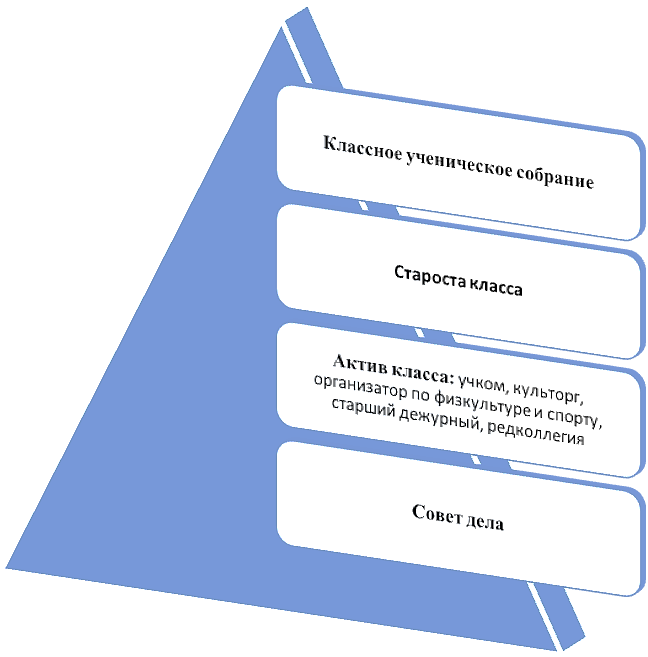 Структура классного ученического самоуправления (схема 2)Детское самоуправление в школе осуществляется следующим образом: На уровне школы: через деятельность выборного Ученический совет школы, создаваемого для учета мнения школьников по вопросам управления образовательной организацией и принятия административных решений, затрагивающих их права и законные интересы; через работу постоянно действующего школьного актива, в форме культурно-массового комитета, инициирующего и организующего проведение личностно значимых для школьников событий (соревнований, конкурсов, фестивалей, капустников, флешмобов и т.п.); через деятельность творческих советов дела, отвечающих за проведение тех или иных конкретных мероприятий, праздников, вечеров, акций и т.п.; через деятельность созданной из наиболее авторитетных старшеклассников и курируемой школьным психологом группы по урегулированию конфликтных ситуаций в школе. На уровне классов: через деятельность выборных по инициативе и предложениям учащихся класса лидеров (старост, старших дежурных, учкомов), представляющих интересы класса в общешкольных делах и призванных координировать его работу с работой общешкольных органов самоуправления и классных руководителей; через деятельность выборных органов ученического самоуправления, отвечающих за различные направления работы класса (например, комитет спортивных дел, комитет творческих дел, комитет шефства над младшими школьниками); через организацию на принципах самоуправления жизни детских групп, отправляющихся в походы, экспедиции, на экскурсии, осуществляемую через систему распределяемых среди участников ответственных должностей. На индивидуальном уровне: через вовлечение школьников в планирование, организацию, проведение анализ общешкольных и внутриклассных дел; через реализацию школьниками, взявшими на себя соответствующую роль, функций по контролю за порядком и чистотой в классе, уходом за классной кабинетом, комнатными растениями и т.п.;поддержка детского самоуправления в школе помогает педагогам воспитывать в детях инициативность, самостоятельность, ответственность, трудолюбие, чувство собственного достоинства, а школьникам предоставляет широкие возможности для самовыражения и самореализации. Для поддержки развития детского самоуправления на базе МКОУ «Чатлыковская СОШ» действует военно-патриотический клуб «Патриот» и открывается первичное отделение Российского Движения Школьников.Данные детские общественные объединения – это добровольные, самоуправляемые, некоммерческие формирования, созданные по инициативе детей и взрослых, объединившихся на основе общности интересов. Их правовой основой является ФЗ от 19.05.1995 N 82-ФЗ (ред. от 20.12.2017) "Об общественных объединениях" (ст. 5). Военно-патриотический клуб «Патриот» имеет свою программу деятельности и осуществляют многоуровневое сотрудничество с общественными организациями, участвует в событиях, направленных на повышение интереса у детей к службе в ВС РФ, в том числе в военных сборах, военно-спортивных играх, соревнованиях, акциях. Активисты клуба проводят интерактивные игры, мастер-классы, открытые лектории, встречи с интересными людьми Малой Родины.Члены ВПК «Патриот» вовлечены в добровольческую и волонтерскую деятельность:для оказания помощи социально-незащищенным группам населения, что формирует ценности доброты и милосердия; в организацию культурно-просветительских мероприятий в музеях, библиотеках, домах культуры, кинотеатрах и т.д., что способствует развитию социальных и коммуникативных навыков; для помощи в проведении и в инициативе организации спортивных, образовательных, социокультурных мероприятий муниципального и межтерриториального уровней, чтобы стать участниками акций на уровне России , ВПК «Патриот» принимает участие с мероприятиях Всероссийского общественного движения «Волонтеры Победы». Российское движение школьников (РДШ) – общественно-государственная детско-юношеская организация, деятельность которой целиком сосредоточена на развитии и воспитании школьников. В своей деятельности РДШ стремится объединять и координировать организации лица, занимающиеся воспитанием подрастающего поколения и формированием личности (Организация создана в соответствии с Указом Президента Российской Федерации от 29 октября 2015 г. № 536 «О создании Общероссийской общественно-государственной детско-юношеской организации «Российское движение школьников»).Первичное отделение Российского Движения Школьников образовано МКОУ «Чатлыковская СОШ» в мае 2021года. Первичные отряды образованы на базе начальных классов школы. Цель такого решения – воспитать социально активных личностей с раннего детства, воспитать более активное подрастающее поколение. Деятельность школьного отделения РДШ направлена на воспитание подрастающего поколения, развитие детей на основе их интересов и потребностей, а также организацию досуга и занятости школьников. Участником школьного отделения РДШ может стать любой школьник старше 8 лет. Дети и родители самостоятельно принимают решение об участии в проектах РДШ.РДШ развивает социальную направленность личности обучающегося, привлекает школьников к различным видам активности, формирует благоприятный микроклимат для детей в школе, семье, ближайшем социальном окружении. Воспитание в РДШ осуществляется через направления:Личностное развитие - участие в городских, региональных или российских творческих конкурсах: рисунка, вокала, ораторского мастерства, дающих детям возможность получить важный для их личностного развития опыт деятельности, направленной на помощь другим людям, своей школе, обществу в целом; развить в себе такие качества как забота, уважение, умение сопереживать, умение общаться, слушать и слышать других; на популяризацию профессий направлены уроки «ПроеКТОрия»; любовь к здоровому образу жизни прививается на соревнованиях «Веселые старты», ГТО;Гражданская активность - волонтеры участвуют в мероприятиях, посвященных Победе и другим событиям, отправляются в социальные и экологические рейды и десанты; оказывают посильную помощь пожилым людям; осуществляют совместную работу с учреждениями социальной сферы (проведение культурно-просветительских и развлекательных мероприятий для посетителей этих учреждений, помощь в благоустройстве территории данных учреждений и т.п.), дающих ребенку возможность получить социально значимый опыт гражданского поведения.Военно-патриотическое направление - деятельность военно-патриотического клуба, отряда юных инспекторов дорожного движения, дружины юных пожарных.Информационно-медийное направление - объединяет ребят, участвующих в работе школьных редакций, детского радио; создании и поддержке интернет-странички школы и РДШ в соцсетях, организации деятельности школьного пресс-центра, где они учатся писать статьи, собирать фотоматериалы, вести блоги и сообщества в соцсетях.Основными формами деятельности членов РДШ являются: участие в днях единых действий и в совместных социально значимых мероприятиях; коллективно-творческая деятельность, забота о старших и младших; информационно-просветительские мероприятия; разработка и поддержка инициативных проектов обучающихся; организация наставничества «Дети обучают детей» и др.3.6.  Модуль «Экскурсии, экспедиции, походы»Экскурсии, экспедиции, походы помогают школьнику расширить свой кругозор, получить новые знания об окружающей его социальной, культурной, природной среде, научиться уважительно и бережно относиться к ней, приобрести важный опыт социально одобряемого поведения в различных внешкольных ситуациях. На экскурсиях, в экспедициях, в походах создаются благоприятные условия для воспитания у подростков самостоятельности и ответственности, формирования у них навыков самообслуживающего труда, преодоления их инфантильных и эгоистических наклонностей, обучения рациональному использованию своего времени, сил, имущества.   Эти воспитательные возможности реализуются в рамках следующих видов и форм деятельности:регулярные пешие прогулки, экскурсии или походы выходного дня, организуемые в классах их классными руководителями и родителями школьников: в музей, в картинную галерею, в технопарк, на предприятие, на природу (проводятся как интерактивные занятия с распределением среди школьников ролей и соответствующих им заданий, например: «фотографов», «разведчиков», «гидов», «корреспондентов», «оформителей»);литературные, исторические, биологические экспедиции, организуемые учителями и родителями школьников в другие города или села для углубленного изучения биографий проживавших здесь российских поэтов и писателей, произошедших здесь исторических событий, имеющихся здесь природных и историко-культурных ландшафтов, флоры и фауны;турслет с участием команд, сформированных из педагогов, детей и родителей школьников, включающий в себя, например: соревнование по технике пешеходного туризма, соревнование по спортивному ориентированию, конкурс на лучшую топографическую съемку местности, конкурс знатоков лекарственных растений, конкурс туристской кухни, конкурс туристской песни, конкурс благоустройства командных биваков, комбинированную эстафету.Приложение 4.Сводная таблица «Традиционные активные образовательные мероприятия»3.8. Модуль «Профориентация»Совместная деятельность педагогов и школьников по направлению «профориентация» включает в себя профессиональное просвещение школьников; диагностику и консультирование по проблемам профориентации, организацию профессиональных проб школьников. Задача совместной деятельности педагога и ребенка – подготовить школьника к осознанному выбору своей будущей профессиональной деятельности. Создавая профориентационно значимые проблемные ситуации, формирующие готовность школьника к выбору, педагог актуализирует его профессиональное самоопределение, позитивный взгляд на труд в постиндустриальном мире, охватывающий не только профессиональную, но и внепрофессиональную составляющие такой деятельности. Эта работа осуществляется через: циклы профориентационных часов общения, направленных на подготовку школьника к осознанному планированию и реализации своего профессионального будущего;профориентационные игры: симуляции, деловые игры, квесты, решение кейсов (ситуаций, в которых необходимо принять решение, занять определенную позицию), расширяющие знания школьников о типах профессий, о способах выбора профессий, о достоинствах и недостатках той или иной интересной школьникам профессиональной деятельности;посещение профориентационных выставок, ярмарок профессий, тематических профориентационных парков, профориентационных лагерей, дней открытых дверей в средних специальных учебных заведениях и вузах; совместное с педагогами изучение интернет ресурсов, посвященных выбору профессий, прохождение профориентационного онлайн-тестирования, прохождение онлайн курсов по интересующим профессиям и направлениям образования; участие в работе всероссийских профориентационных проектов, созданных в сети интернет: просмотр лекций, решение учебно-тренировочных задач, участие в мастер классах, посещение открытых уроков; индивидуальные консультации психолога для школьников и их родителей по вопросам склонностей, способностей, дарований и иных индивидуальных особенностей детей, которые могут иметь значение в процессе выбора ими профессии; освоение школьниками основ профессии в рамках различных курсов по выбору, включенных в основную образовательную программу школы, или в рамках курсов дополнительного образования. Вертикаль системы профориентационной деятельностиВ системе профориентационной деятельности МКОУ «Чатлыковская СОШ» выделяются две вертикальные линии: диагностическая и развивающая. Они проходят через пять этапов профориентационной деятельности МКОУ «Чатлыковская СОШ»:1 этап. «Профессии моей семьи». 1-4 классы.Диагностика интересов, мотивации детей к игровой и учебной деятельностям.Профориентационный курс «Все профессии нужны, все профессии важны».Профориентационные минутки на уроках.Конкурсы (школьный, районный уровни).Экскурсии на предприятия, где работают родители (1 в полугодие).Встречи с родителями – представителями различных профессий.Система дополнительного образования «Найди себя» (кружки, секции).Конкурсы творческих работ: «Мой папа – инженер», «Моя мама – учитель», «Мой дедушка – водитель» и т.д.Интеллектуально-практический марафон «Все обо всем».День профориентации.Мониторинг профориентационной работы.2 этап. «Я и профессии вокруг меня». 5-8 классы.Диагностика индивидуальных особенностей, интересов, склонностей, мотивации к учебной деятельности и социальной сфере, мотивов саморазвития.Профориентационный курс «Я выбираю профессию».Профориентационные минутки на уроках.Профориентационные уроки по учебным предметам (1 раз в год).Система дополнительного образования «Найди себя» (кружки, секции, клубы).Проект «Проектория».Конкурсы (школьный, районный, областной уровни).Экскурсии на предприятия и организации района (1 в период).Встречи с представителями различных профессий.Знакомство с рынком труда города и в области.Научно-практическая конференция (школьный, районный уровни).Образовательные поездки в г. Екатеринбург.Мониторинг профориентационной работы.3 этап. «Мир профессий». 9 классы.Диагностика интересов, склонностей и способностей, мотивации к учебной, трудовой деятельностям, социальной сфере, мотивов саморазвития.Профориентационные минутки на уроках.Профориентационные уроки по учебным предметам (1 раз в год).Система дополнительного образования «Найди себя» (кружки, секции, клубы).Проект «Проектория»Экскурсии на предприятия и организации города, района (1раз в период).Встречи с представителями различных профессий.Знакомство с рынком труда в области, регионе.Научно-практическая конференция  (школьный, районный, областной уровни).Предпрофильная подготовка (информационная работа, профильная ориентация, курсы по выбору).Трудоустройство подростков.Образовательные поездки в г. Екатеринбург.Дополнительные образовательные курсы (Основы финансовой грамотности и т.д.)Открытые дни в средних специальных учебных заведениях.Мониторинг поступления учащихся в СПО, профильные классы ОУ.Мониторинг профориентационной работы.этап. «Я в мире профессий». 10-11 классыДиагностика интересов, склонностей и способностей, мотивации к учебной, трудовой деятельностям, социальной сфере, мотивов саморазвития, профессиональной направленности.Профориентационный курс «Мой выбор».Профориентационные минутки на уроках.Профориентационные уроки по учебным предметам (1 раз в год).Система дополнительного образования «Найди себя» (секции, клубы).Проект «Проектория»Экскурсии на предприятия и организации города, района, области (2 в период).Встречи с представителями различных профессий.Знакомство с рынком труда в стране.Научно-практическая конференция (школьный, районный, областной, российский уровни).Профильное обучение  (профильные предметы, элективные курсы, «индивидуальные маршруты движения»).Трудоустройство подростков.Дополнительные образовательные курсы  (Основы финансовой грамотности, и т.д.)Дистанционное и профессиональное обучение.Профессиональные пробы.Открытые дни, встречи с представителями, экскурсии в ВУЗы и СПО.Довузовская подготовка.Встречи с выпускниками школы, успешными в своих профессиях.Мониторинг профориентационной работы.6 этап. «Моя профессия»Мониторинг поступления учащихся в ВУЗы, СПО, на работу, в армию и т.п.Мониторинг трудоустройства выпускников после получения профессионального образования.Мониторинг успешности профессионального роста.Мониторинг профориентационной работы.3.9. Модуль «Школьные медиа»Цель школьных медиа (совместно создаваемых школьниками и педагогами средств распространения текстовой, аудио и видео информации) – развитие коммуникативной культуры школьников, формирование навыков общения и сотрудничества, поддержка творческой самореализации учащихся. Воспитательный потенциал школьных медиа реализуется в рамках информационно-медийное направление. Задачей информационно-медийного направления является содействие формированию качественного контента в сети «Интернет» у обучающихся общеобразовательных организацийКомплекс онлайн мероприятий, направленных на продвижение проектов и программ в сфере информационно-медийного направления: квизы; квесты; акции; флешмобы.Комплекс онлайн активностей, приуроченных к праздничным датам:декабрь – акция к Новому году и мастерским;апрель - Пасхальные мастерские9 мая 2021 – День Победы.Вместе с тем традиционно воспитательный потенциал школьных медиа реализуется в следующих видах и формах деятельности:школьная газета,  целью которой является освещение наиболее интересных моментов жизни школы, популяризация общешкольных ключевых дел, кружков, секций, деятельности органов ученического самоуправления;  размещаются материалы о вузах, колледжах и востребованных рабочих вакансиях, которые могут быть интересны школьникам; организуются конкурсы рассказов, поэтических произведений, сказок, репортажей и научно-популярных статей; проводятся круглые столы с обсуждением значимых учебных, социальных, нравственных проблем;школьная интернет-группа – разновозрастное сообщество школьников и педагогов, поддерживающее интернет-сайт школы и соответствующую группу в социальных сетях с целью освещения деятельности образовательной организации в информационном пространстве, привлечения внимания общественности к школе, информационного продвижения ценностей школы и организации виртуальной диалоговой площадки, на которой детьми, учителями и родителями могли бы открыто обсуждаться значимые для школы вопросы (группы  в  ВКонтакте и др.);   участие школьников в региональных или всероссийских конкурсах школьных медиа.Приложение 5.Сводная таблица «Традиционные медиа события»3.9. Модуль «Организация предметно-эстетической среды»Окружающая ребенка предметно-эстетическая среда школы, при условии ее грамотной организации, обогащает внутренний мир ученика, способствует формированию у него чувства вкуса и стиля, создает атмосферу психологического комфорта, поднимает настроение, предупреждает стрессовые ситуации, способствует позитивному восприятию ребенком школы. Воспитывающее влияние на ребенка осуществляется через такие формы работы с предметно-эстетической средой школы как: оформление интерьера школьных помещений (вестибюля, коридоров, рекреаций, залов, лестничных пролетов и т.п.) и их периодическая переориентация, которая может служить хорошим средством разрушения негативных установок школьников на учебные и внеучебные занятия;размещение на стенах школы регулярно сменяемых экспозиций: творческих работ школьников, позволяющих им реализовать свой творческий потенциал, а также знакомящих их с работами друг друга; реализация школьного проекта «Стены тоже учат», фотоотчетов об интересных событиях, происходящих в школе (проведенных ключевых делах, интересных экскурсиях, походах, встречах с интересными людьми и т.п.);озеленение пришкольной территории, разбивка клумб, тенистых аллей, оборудование во дворе школы беседок, спортивных и игровых площадок, доступных и приспособленных для школьников разных возрастных категорий, оздоровительно-рекреационных зон, позволяющих разделить свободное пространство школы на зоны активного и тихого отдыха; благоустройство классных кабинетов, осуществляемое классными руководителями вместе со школьниками своих классов, позволяющее учащимся проявить свои фантазию и творческие способности, создающее повод для длительного общения классного руководителя со своими детьми;событийный дизайн – оформление пространства проведения конкретных школьных событий (праздников, церемоний, торжественных линеек, творческих вечеров, выставок, собраний, конференций и т.п.); совместная с детьми разработка, создание и популяризация особой школьной символики (флаг школы, гимн школы, эмблема школы, логотип, элементы школьного костюма и т.п.), используемой как в школьной повседневности, так и в торжественные моменты жизни образовательной организации – во время праздников, торжественных церемоний, ключевых общешкольных дел и иных происходящих в жизни школы знаковых событий.Приложение 6.Сводная таблица «Традиционные события и проекты»4. ОСНОВНЫЕ НАПРАВЛЕНИЯ САМОАНАЛИЗА ВОСПИТАТЕЛЬНОЙ РАБОТЫГлавная особенность эффективности развития воспитательной деятельности МКОУ «Чатлыковская СОШ» заключается в объективности и надежности критериев и показателей, отражающие целостную картину деятельности. Поэтому надежность и объективность критериев и показателей обеспечивается сопоставлением всех видов информации в процессе исследования. Каждый из них отражает определенную сторону исследуемой реальности: субъективные представления, осознаваемые и не осознаваемые процессы.Анализ воспитательной деятельности в образовательной организации осуществляется ежегодно силами педагогов и администрацией. В качестве основных способов получения информации по каждому критерию используются: экспертная оценка, оценка педагогами, родителями, детьми. Применением опросных методов обусловлено не только легкостью и простотой получения нужных сведений, возможностью проведения как индивидуальных, так и групповых исследований, значительно сокращающих временные затраты на исследование. Широта применения нами опросных методов связана, прежде всего, с высокой диагностической и прогностической надежностью.Следующий путь получения нами данных для оценки деятельности учреждения – использование тестов. Надежность тестов более высокая, чем наблюдения, потому, что они лишены свойственной указанным методам субъективности. Объективность тестов обеспечило нам относительную независимость первичных показателей, их оценки и интерпретации от личностных и научных установок, субъективных суждений педагогов и родителей. Таким образом, повышение надежности и объективности результатов деятельности учреждения, связано с целостным подходом и одновременным использованием методик, выявляющих различные аспекты, что позволяет видеть процесс деятельности учреждения в целом, в контексте его индивидуальной истории. Таким образом, для проверки эффективности воспитательной деятельности МКОУ «Чатлыковская СОШ» будет использован комплекс теоретических и эмпирических методов исследования:общетеоретические методы - анализ психолого-педагогической и социологической литературы по проблеме исследования, анализ опубликованных в периодических изданиях новейших педагогических и психологических исследований; изучение и обобщение передового социально-педагогического опыта; анализ практических программ, построение гипотез, прогнозирование, моделирование.эмпирические методы – анкетирование; наблюдение; тестирование; беседы и опросы детей, воспитателей, педагогов, родителей и других специалистов; изучение документов; анализ продуктов деятельности детей и педагогов (коллективно и индивидуально выполненные изделия, рисунки, творческие работы, дневники и т.д.).Анализ организуемого в МКОУ «Чатлыковская СОШ» воспитательной деятельности проводится с целью выявления основных проблем воспитания и последующего их решения.Основными принципами, на основе которых осуществляется анализ воспитательного процесса в гимназии, являются:принцип гуманистической направленности осуществляемого анализа, ориентирующий экспертов на уважительное отношение как к воспитанникам, так и к педагогам, реализующим воспитательный процесс;принцип приоритета анализа сущностных сторон воспитания, ориентирующий экспертов на изучение не количественных его показателей, а качественных – таких как содержание и разнообразие деятельности, характер общения и отношений между школьниками и педагогами;принцип развивающего характера осуществляемого анализа ориентирующий экспертов на использование его результатов для совершенствования воспитательной деятельности педагогов: грамотной постановки ими цели и задач воспитания, умелого планирования своей воспитательной работы, адекватного подбора видов, форм и содержания их совместной с детьми деятельности;принцип разделенной ответственности за результаты личностного развития школьников, ориентирующий экспертов на понимание того, что личностное развитие школьников – это результат как социального воспитания (в котором школа участвует наряду с другими социальными институтами), так и стихийной социализации и саморазвития детей.Основными направлениями анализа организуемой воспитательной деятельности в МКОУ «Чатлыковская СОШ» являются:Результаты воспитания, социализации и саморазвития детей (какова динамика личностного развития детей каждого класса, группы; какие прежде существовавшие проблемы личностного развития и удалось ли их решить; какие проблемы решить не удалось и почему; какие новые проблемы появились, над чем далее предстоит работать)Воспитательная деятельность педагогов (испытывают ли педагоги затруднения в определении цели и задач своей воспитательной деятельности; испытывают ли они проблемы с реализацией воспитательного потенциала их совместной с детьми деятельности; стремятся ли они к формированию вокруг себя привлекательных детско-взрослых общностей; доброжелателен ли стиль их общения с детьми; складываются ли у них доверительные отношения с разными возрастными группами детей; являются ли они для своих воспитанников значимыми взрослыми людьми)Управление воспитательной деятельностью (имеют ли педагоги четкое представление о нормативно-методических документах, регулирующих воспитательную деятельность в школе, о своих должностных обязанностях и правах, сфере своей ответственности; создаются ли администрацией условия для профессионального роста педагогов в сфере воспитания; поощряются ли педагоги за хорошую воспитательную работу с детьми)Ресурсное обеспечение воспитательной деятельности (материальные ресурсы, кадровые ресурсы, информационные ресурсы, необходимые для организации воспитательной деятельности, учет реальных возможностей; какие имеющиеся ресурсы используются недостаточно; какие нуждаются в обновлении)Итогом анализа организуемой воспитательной деятельности в МКОУ «Чатлыковская СОШ» является перечень выявленных проблем, над которыми предстоит работать педагогическому коллективу, и проект направленных на это управленческих решений.Приложение 7. Основные направления самоанализа воспитательной работыПриложение 8. Анкета для самоанализа школьной совместнойдеятельности детей и взрослыхКогда понадобится: чтобы провести самоанализ школьной совместной деятельности учителей, родителей и детей. Анкета взята из методического пособия «Воспитание в современной школе: от программы к действиям» (form.instrao.ru ).Анкету могут заполнить в конце учебного года: директор и его заместители, курирующие воспитательную работу в школе;несколько (три, четыре, пять – на ваше усмотрение) педагогов, которые активно включены в воспитательную работу школы и имеют о ней собственное мнение (пусть и не всегда совпадающее с мнением школьной администрации);несколько (три, четыре, пять – на ваше усмотрение) родителей, но лишь в том случае, если они действительно хорошо знакомы со школой и тем, что в ней происходит;несколько (три, четыре, пять – на ваше усмотрение) старшеклассников, которые так же хорошо знакомы с тем, что происходит во всей школе, а не только в их собственном классе, и которые смогут дать свою оценку происходящему здесь.Из предложенных 11 блоков вопросов в анкете школа выбирает только те, которые помогут ей проанализировать работу, описанную в модулях ее собственной рабочей программы воспитания.Оцените качество организуемой в нашей школе совместной деятельности детей и взрослых. Ваша оценка может находиться в пределах от 1 до 10 баллов. Пожалуйста, познакомьтесь с основными «крайними» характеристиками этой деятельности, а после этого обведите на каждой шкале балл, соответствующий Вашей личной оценке.Рассмотрено 
на заседании Педагогического советаПротокол № ___ от _______Утверждаю:Директор МКОУ «Чатлыковская СОШ» Харина Н.Г.Приказ № ___ от ________Пояснительная записка Пояснительная записка 21. Особенности организуемого в школе воспитательного процесса1. Особенности организуемого в школе воспитательного процесса22. Цель и задачи воспитания2. Цель и задачи воспитания63. Виды, формы и содержание деятельности3. Виды, формы и содержание деятельности103.1. Модуль «Ключевые общешкольные дела»103.2. Модуль «Классное руководство и работа с родителями»123.3. Модуль «Курсы внеурочной деятельности»163.4. Модуль «Школьный урок»183.5. Модуль «Самоуправление и Детские общественные объединения»213.6. Модуль «Экскурсии, экспедиции, походы»263.7. Модуль «Профориентация»283.8. Модуль «Школьные медиа»313.9. Модуль «Организация предметно-эстетической среды»324. Основные направления самоанализа воспитательной работы4. Основные направления самоанализа воспитательной работы33Приложения:Основные направления самоанализа воспитательной работыКачество существующего в школе ученического самоуправленияКритерии оценки апробации Программы воспитанияПриложения:Основные направления самоанализа воспитательной работыКачество существующего в школе ученического самоуправленияКритерии оценки апробации Программы воспитания3536ДелаКлассыВремяпроведенияУровень«Вот и стал ты первоклассником!»1сентябрьООШкольный осенний турслет 1 - 11сентябрьВне ООПроект «Портфолио выходного дня»1-11 в течении годаОО, вне ООВолонтерская помощь3 – 11 в течение годаВне ООКТД  «День рождения школы»1-11 в течении годаОО День самоуправления на День Учителя, поздравление ветеранов педагогического труда1-11 Октябрь ОО Концерты в честь праздников День Матери, Международный женский день 8 Марта, 1-11 в течении годаОО КТД «Наш любимый Новый Год!»1-11 Декабрь ОО Вахта памяти: акции «Красная гвоздика» 15 февраля, операция «Обелиск», «Георгиевская лента» и «Бессмертный полк»1-11 Февраль, майВне ООНПК «Первые шаги в науку»2 – 11 Январь-февраль ОО, вне ООМесячник патриотического воспитания: ВСИ «Зарница», «Зарничка», Смотр военного строя и песни, спортивное пятиборье.1 – 11 Февраль ОО, вне ООЭкономическая игра «Арбат»1 – 11 1 апреляООЭкологическая акция «Чистый берег»1 – 11 Апрель-майВне ООКТД «Последний звонок»1 – 11 Май ООДелаКлассыВремя проведенияУровеньИнициирование  и поддержка участия класса в общешкольных ключевых делах, оказание необходимой помощи детям в их подготовке, проведении и анализе.1-11 В течении годаОО и вне ОООрганизация  интересных и полезных для личностного развития ребенка совместных дел с учащимися вверенного ему класса (познавательной, трудовой, спортивно-оздоровительной, духовно-нравственной, творческой, профориентационной направленности)1-11 В течении годаОО и вне ООПроведение  классных часов1-11 В течении годаОО и вне ООСплочение  коллектива класса через-игры и тренинги на сплочение и командообразование; -однодневные и многодневные походы и экскурсии;-празднования в классе дней рождения детей;-регулярные внутриклассные «огоньки» и вечера.1-11 В течении годаОО и вне ООВыработка  совместно со школьниками законов класса, помогающих детям освоить нормы и правила общения, которым они должны следовать в школе. 1-11 В течении года ОО и вне ООИзучение  особенностей личностного развития учащихся класса. 1-11 В течении года ОО Поддержка  ребенка в решении важных для него жизненных проблем1-11 В течении года ОО Введение портфолио обучающихся1-11 В течении года ОО Коррекция  поведения ребенка через частные беседы с ним, его родителями или законными представителями1-11 В течении года ОО Консультации  классного руководителя с учителями-предметниками1-11 В течении года ОО Привлечение учителей к участию в родительских собраниях класса1-11 В течении года ОО Информирование  родителей о школьных успехах и проблемах их детей, о жизни класса в целом, с использованием Интернет ресурсов.1-11 В течении годаОО Помощь  родителям школьников или их законным представителям в регулировании отношений между ними, администрацией школы и учителями-предметниками.1-11 В течении годаОО Организация родительских собраний, происходящих в режиме обсуждения наиболее острых проблем обучения и воспитания школьников.1-11 В течении года ОО Создание  и организация работы родительских комитетов классов, участвующих в управлении образовательной организацией и решении вопросов воспитания и обучения их детей.1-11 В течении годаОО День открытых дверей для родителей класса1-11 кл.В течении года ОО Работа  специалистов по запросу родителей для решения острых конфликтных ситуаций.1-11 кл.В течении года ОО Участие родителей в педагогических консилиумах, собираемых в случае возникновения острых проблем, связанных с обучением и воспитанием конкретного ребенка1-11 кл.В течении годаОО Направление деятельностиКлассСроки проведенияУровень участияПознавательная деятельность:«Наум-грамотник»«Умники и умницы»1-11ДекабрьАпрельООХудожественное творчество:Мастерская деда МорозаПасхальная мастерская1-11ДекабрьАпрельООПроблемно-ценностное общение:«Кругосветка»«Я и моё будущее»1-11ДекабрьАпрельООТуристско- краеведческая деятельность:Экскурсии в музейЭкологический марафон1-11ДекабрьАпрельОО,Вне ООСпортивно-оздоровительная деятельность:Подвижные игры.Фотокросс.1-11ДекабрьАпрельООТрудовая деятельность:Десант добра.1-11ДекабрьАпрельОО, вне ООИгровая деятельность:«Все игры в гости к нам!»«Почемучки»1-11ДекабрьАпрельООДелаКлассыВремя   проведенияУровеньПредметная неделя (открытые уроки).- Урок-игра;-урок-путешествие;- урок-соревнование;-интегрированные уроки.НОО2-4 четвертиООПредметная неделя (открытые уроки).-урок-дискуссия;- урок-семинар;- урок-игра;-урок-путешествие;-интегрированные уроки.ОООСОО2-4 четвертиООДела, события, мероприятия.КлассыОриентировочное время проведенияУровеньОсенний поход в начале учебного года.Поход выходного дняПосещение сельского краеведческого музея.Выездная однодневная экскурсия в КрасноуфимскийИсторико-краеведческий музей.Выездная однодневная экскурсия в каникулярное время в другой город.Турпоход по окончанию учебного года.НОООООСООНОООООСООНОООООСООНОООООСООНОООООСООСентябрьНоябрьФевральФевральМартМайООООООООООООДелоКлассыВремя проведенияУровеньШкольная газета5-11 кл.В течении учебного годаООШкольная интернет-группа5-11 кл.В течении учебного годаООАкции «Урок Цифры»7-11 кл.В течении учебного годаООВсероссийская Уроки по Интернет-безопасности«Безопасный интернет – детям»7-11 кл.В течении учебного года ООВсероссийскаяДелоКлассыВремя проведенияУровеньВыставки разных направлений (творческие, предметные)1 - 11В течении учебного годаНОООООСООПроект «Стены тоже учат»8 - 111 раз в годООО, СООКонкурс классных уголков.5 - 112 четвертьОООСООАкция «Цветы Победы» (каждый класс выращивает рассаду)1-11Апрель-майНОООООСООУроки технологии (работа на пришкольном участке)5-11Апрель-майООО, СОООсновные направления самоанализа воспитательной работы МодульРеализация модуля черезкритерииКритерииСпособы получения информации (инструмент)Ключевые общешкольные дела1,2,3,4,5,7Динамика личностного развития Качество реализуемой в школе совместной деятельности уч-ся и педагогов. Динамика показателей общей социализированности и воспитанности школьников Динамика сформированности классного и общешкольного коллектива Динамика удовлетворенности детей и родителей качеством образования и воспитания в школе Показатель вовлеченности родителей в совместную деятельность Результаты воспитания через анализ классного руководителя и заместителя директора по воспитательной работе Педагогическое наблюдение Анкетирование Тестирование Сотрудничество с узкими специалистами, родителями График активности участия обучающихся и родителей в делах класса, школы Собеседование Диагностика уровня воспитанности обучающихся Социометрия Мониторинги обучающихся и родителей Классное руководство 2,3,4,7 Динамика личностного развития Качество реализуемой в школе совместной деятельности уч-ся и педагогов. Динамика показателей общей социализированности и воспитанности школьников Динамика сформированности классного и общешкольного коллектива Динамика удовлетворенности детей и родителей качеством образования и воспитания в школе Показатель вовлеченности родителей в совместную деятельность Результаты воспитания через анализ классного руководителя и заместителя директора по воспитательной работе Педагогическое наблюдение Анкетирование Тестирование Сотрудничество с узкими специалистами, родителями График активности участия обучающихся и родителей в делах класса, школы Собеседование Диагностика уровня воспитанности обучающихся Социометрия Мониторинги обучающихся и родителей Курсы внеурочной деятельности, дополнительное образование 1,2,3,4,6,7 Динамика личностного развития Качество реализуемой в школе совместной деятельности уч-ся и педагогов. Динамика показателей общей социализированности и воспитанности школьников Динамика сформированности классного и общешкольного коллектива Динамика удовлетворенности детей и родителей качеством образования и воспитания в школе Показатель вовлеченности родителей в совместную деятельность Результаты воспитания через анализ классного руководителя и заместителя директора по воспитательной работе Педагогическое наблюдение Анкетирование Тестирование Сотрудничество с узкими специалистами, родителями График активности участия обучающихся и родителей в делах класса, школы Собеседование Диагностика уровня воспитанности обучающихся Социометрия Мониторинги обучающихся и родителей Школьный урок 1,3,4,5,7 Динамика личностного развития Качество реализуемой в школе совместной деятельности уч-ся и педагогов. Динамика показателей общей социализированности и воспитанности школьников Динамика сформированности классного и общешкольного коллектива Динамика удовлетворенности детей и родителей качеством образования и воспитания в школе Показатель вовлеченности родителей в совместную деятельность Результаты воспитания через анализ классного руководителя и заместителя директора по воспитательной работе Педагогическое наблюдение Анкетирование Тестирование Сотрудничество с узкими специалистами, родителями График активности участия обучающихся и родителей в делах класса, школы Собеседование Диагностика уровня воспитанности обучающихся Социометрия Мониторинги обучающихся и родителей Самоуправление 1,2,3,7 Динамика личностного развития Качество реализуемой в школе совместной деятельности уч-ся и педагогов. Динамика показателей общей социализированности и воспитанности школьников Динамика сформированности классного и общешкольного коллектива Динамика удовлетворенности детей и родителей качеством образования и воспитания в школе Показатель вовлеченности родителей в совместную деятельность Результаты воспитания через анализ классного руководителя и заместителя директора по воспитательной работе Педагогическое наблюдение Анкетирование Тестирование Сотрудничество с узкими специалистами, родителями График активности участия обучающихся и родителей в делах класса, школы Собеседование Диагностика уровня воспитанности обучающихся Социометрия Мониторинги обучающихся и родителей Детские общественные объединения 1,2,3,4,7 Динамика личностного развития Качество реализуемой в школе совместной деятельности уч-ся и педагогов. Динамика показателей общей социализированности и воспитанности школьников Динамика сформированности классного и общешкольного коллектива Динамика удовлетворенности детей и родителей качеством образования и воспитания в школе Показатель вовлеченности родителей в совместную деятельность Результаты воспитания через анализ классного руководителя и заместителя директора по воспитательной работе Педагогическое наблюдение Анкетирование Тестирование Сотрудничество с узкими специалистами, родителями График активности участия обучающихся и родителей в делах класса, школы Собеседование Диагностика уровня воспитанности обучающихся Социометрия Мониторинги обучающихся и родителей Профориентация 1,2,3,7 Динамика личностного развития Качество реализуемой в школе совместной деятельности уч-ся и педагогов. Динамика показателей общей социализированности и воспитанности школьников Динамика сформированности классного и общешкольного коллектива Динамика удовлетворенности детей и родителей качеством образования и воспитания в школе Показатель вовлеченности родителей в совместную деятельность Результаты воспитания через анализ классного руководителя и заместителя директора по воспитательной работе Педагогическое наблюдение Анкетирование Тестирование Сотрудничество с узкими специалистами, родителями График активности участия обучающихся и родителей в делах класса, школы Собеседование Диагностика уровня воспитанности обучающихся Социометрия Мониторинги обучающихся и родителей Школьные медиа 1,2,3,7 Динамика личностного развития Качество реализуемой в школе совместной деятельности уч-ся и педагогов. Динамика показателей общей социализированности и воспитанности школьников Динамика сформированности классного и общешкольного коллектива Динамика удовлетворенности детей и родителей качеством образования и воспитания в школе Показатель вовлеченности родителей в совместную деятельность Результаты воспитания через анализ классного руководителя и заместителя директора по воспитательной работе Педагогическое наблюдение Анкетирование Тестирование Сотрудничество с узкими специалистами, родителями График активности участия обучающихся и родителей в делах класса, школы Собеседование Диагностика уровня воспитанности обучающихся Социометрия Мониторинги обучающихся и родителей Организация предметно-эстетической среды 1,2,3,7 Динамика личностного развития Качество реализуемой в школе совместной деятельности уч-ся и педагогов. Динамика показателей общей социализированности и воспитанности школьников Динамика сформированности классного и общешкольного коллектива Динамика удовлетворенности детей и родителей качеством образования и воспитания в школе Показатель вовлеченности родителей в совместную деятельность Результаты воспитания через анализ классного руководителя и заместителя директора по воспитательной работе Педагогическое наблюдение Анкетирование Тестирование Сотрудничество с узкими специалистами, родителями График активности участия обучающихся и родителей в делах класса, школы Собеседование Диагностика уровня воспитанности обучающихся Социометрия Мониторинги обучающихся и родителей Работа с родителями 2,3,5,6,7 Динамика личностного развития Качество реализуемой в школе совместной деятельности уч-ся и педагогов. Динамика показателей общей социализированности и воспитанности школьников Динамика сформированности классного и общешкольного коллектива Динамика удовлетворенности детей и родителей качеством образования и воспитания в школе Показатель вовлеченности родителей в совместную деятельность Результаты воспитания через анализ классного руководителя и заместителя директора по воспитательной работе Педагогическое наблюдение Анкетирование Тестирование Сотрудничество с узкими специалистами, родителями График активности участия обучающихся и родителей в делах класса, школы Собеседование Диагностика уровня воспитанности обучающихся Социометрия Мониторинги обучающихся и родителей Проблемы, которых следует избегатьОценочная шкалаИдеал, на который следует ориентироватьсяКачество общешкольных ключевых делКачество общешкольных ключевых делКачество общешкольных ключевых делОбщешкольные дела придумываются только взрослыми, школьники не участвуют в планировании, организации и анализе этих дел1 2 3 4 5 6 7 8 9 10Общешкольные дела всегда планируются, организуются, проводятся и анализируются совместно – школьниками и педагогамиДела не интересны большинству школьников1 2 3 4 5 6 7 8 9 10Дела интересны большинству школьниковУчастие школьников в этих делах принудительное, посещение– обязательное, а сотрудничество друг с другом обеспечивается только волей педагогов1 2 3 4 5 6 7 8 9 10Участие школьников в этих делах сопровождается их увлечениемобщей работой, радостью и взаимной поддержкойКачество совместной деятельности классных руководителей и их классовКачество совместной деятельности классных руководителей и их классовКачество совместной деятельности классных руководителей и их классовКлассные руководители не пользуются авторитетом у детейсвоих классов1 2 3 4 5 6 7 8 9 10Классные руководители являются значимыми взрослыми для большинства детей своих классов. Школьники доверяют своим классным руководителямБольшинство решений, касающихся жизни класса, принимаются классным руководителем единолично.Поручения классного руководителя дети часто выполняют изстраха или по принуждению1 2 3 4 5 6 7 8 9 10Большинство решений, касающихся жизни класса, принимаютсясовместно классным руководителем и классом, у детей есть возможность проявить свою инициативуВ отношениях между детьми преобладают равнодушие,грубость, случается травля детей1 2 3 4 5 6 7 8 9 10В классе дети чувствуют себя комфортно, здесь преобладаюттоварищеские отношения, школьники внимательны друг к другуКачество организуемых в школе курсов внеурочной деятельностиКачество организуемых в школе курсов внеурочной деятельностиКачество организуемых в школе курсов внеурочной деятельностиВнеурочная деятельность в школе организуетсяпреимущественно в виде познавательной деятельности, какпродолжение учебных занятий 1 2 3 4 5 6 7 8 9 10В школе реализуются разнообразные виды внеурочной деятельностишкольников: познавательная, игровая, трудовая, спортивно-оздоровительная, туристско-краеведческая, художественноетворчество и т. п.Участие школьников в занятиях курсов внеурочной деятельности часто принудительное 1 2 3 4 5 6 7 8 9 10Занятия в рамках курсов внеурочной деятельности интересны дляшкольников, школьники стремятся участвовать в этих занятияхРезультаты внеурочной деятельности детей никак непредставлены в школе 1 2 3 4 5 6 7 8 9 10С результатами внеурочной деятельности детей могут познакомиться другие школьники, родители, гости (например, на концертах, выставках, ярмарках, родительских собраниях, сайте школы и т. п.)Качество реализации личностно развивающего потенциала школьных уроковКачество реализации личностно развивающего потенциала школьных уроковКачество реализации личностно развивающего потенциала школьных уроковУроки скучны для большинства школьников 1 2 3 4 5 6 7 8 9 10Дети заинтересованы в происходящем на уроке и вовлечены ворганизуемую учителем деятельностьУроки обычно однообразны, преобладают лекционные формы1 2 3 4 5 6 7 8 9 10Учителя часто используют на уроке игры, дискуссии и другиеработы парные или групповые формы работыУроки ориентированы преимущественно на подготовкуучащихся к ВПР, ОГЭ, ЕГЭ и другим формам проверки знаний 1 2 3 4 5 6 7 8 9 10Уроки не только дают детям знания, но и побуждают их задуматься оценностях, нравственных вопросах, жизненных проблемахКачество существующего в школе ученического самоуправленияКачество существующего в школе ученического самоуправленияКачество существующего в школе ученического самоуправленияШкольники занимают пассивную позицию поотношению к происходящему в школе, чувствуют, что не могут повлиять на это1 2 3 4 5 6 7 8 9 10Ребята чувствуют свою ответственность за происходящее в школе, понимают, на что именно они могут повлиять в школьной жизни и знают, как это можно сделатьРебята не вовлечены в организациюшкольной жизни, школьное самоуправление имитируется (например, органы самоуправления не имеют реальных полномочий, дети поставлены педагогами в позицию исполнителей, самоуправление часто сводится к проведению дней самоуправления и т.п.)1 2 3 4 5 6 7 8 9 10Ребята часто выступают инициаторами, организаторами тех или иных школьных иливнутриклассных дел, имею возможность выбирать зоны своей ответственности за то или иное делоЛидеры ученического самоуправления безынициативны или вовсе отсутствуют в школе. Они преимущественно назначаютсявзрослыми и реализуют только их идеи1 2 3 4 5 6 7 8 9 10Лидеры ученического самоуправления выступают  с инициативой, являются активными участниками и организаторами событий в школе и за ее пределамиКачество функционирующих на базе школы детских общественных объединенийКачество функционирующих на базе школы детских общественных объединенийКачество функционирующих на базе школы детских общественных объединенийДетские общественные объединения существуют лишь формально, они не работают, нет детей, которыепозиционируют себя как его члены 1 2 3 4 5 6 7 8 9 10Детские общественные объединения привлекательны, школьники стремятся участвовать в организуемой ими деятельности Дети, состоящие в детских общественных объединениях, гордятся  этим, всячески подчеркивают свою принадлежность к объединениямДеятельность детских общественных объединений  ограничивается рамками самих объединений, она не ориентирована на интересы и потребности других людей1 2 3 4 5 6 7 8 9 10Деятельность детских общественных объединений направлена напомощь другим людям, социально значимаДеятельность, которую ведут детские общественные  объединения, предоставляет ограниченные возможности для самореализации школьников1 2 3 4 5 6 7 8 9 10Деятельность, которую ведут детские общественные объединения,дает возможность каждому ребенку найти себе дело по силам и пожеланиюКачество проводимых в школе экскурсий, экспедиций, походовКачество проводимых в школе экскурсий, экспедиций, походовКачество проводимых в школе экскурсий, экспедиций, походовЭкскурсии, экспедиции, походы и прочие выездные мероприятия проводятся крайне редко или не проводятся вовсе1 2 3 4 5 6 7 8 9 10Экскурсии, экспедиции, походы и прочие выездные мероприятияпроводятся регулярно, формы такой деятельности разнообразны, вней участвуют школьники разных классов, разных возрастных группУ взрослых нет стремления заинтересовать школьников, имважен, прежде всего, сам факт участия детей в выездных мероприятиях1 2 3 4 5 6 7 8 9 10Взрослые умеют заинтересовать школьников теми выезднымиделами, в которых они участвуютЭкскурсии, экспедиции, походы и прочие выездные мероприятия проводятся как мероприятия, в которых школьники занимают преимущественно пассивную позицию1 2 3 4 5 6 7 8 9 10Выездные дела предваряются их совместной подготовкой,распределением между школьниками необходимых ролей (фотографа, экскурсовода и т. п.). При их проведении ребята занимают активную позицию по отношению к происходящему. По окончании дел проводится совместный анализ, а итоги представляются в творческих формахКачество профориентационной работы школыКачество профориентационной работы школыКачество профориентационной работы школыознакомление школьников с рынком труда и основными  профессиями 1 2 3 4 5 6 7 8 9 10Профориентационная работа ориентирована на формирование ушкольников трудолюбия, готовности к планированию своего жизненного пути, выбору будущее профессиональной сферыдеятельности и необходимого для этого образованияПрофориентационной работой занимается только классныйруководитель1 2 3 4 5 6 7 8 9 10Профориентационной работой занимается команда педагогов спривлечением социальных партнеровПрофориентационные занятия проходят формально, детизанимают пассивную позицию. Формы профориентационной работы носят преимущественно лекционный характер1 2 3 4 5 6 7 8 9 10Формы профориентационной работы разнообразны, детизаинтересованы в происходящем и вовлечены в организуемуюдеятельность	Качество работы школьных медиа (газет, радио, ТВ, Интернет-ресурсов и т. п.)Качество работы школьных медиа (газет, радио, ТВ, Интернет-ресурсов и т. п.)Качество работы школьных медиа (газет, радио, ТВ, Интернет-ресурсов и т. п.)Деятельность школьных медиа обеспечивается силами взрослых с минимальным участием детей. Школьникам не предоставлен спектр ролей, которые они могут выполнять, их интересы и потребности не учитываются1 2 3 4 5 6 7 8 9 10В школе существует разнообразие школьных медиа, их деятельностьобеспечивается силами учащихся при поддержке педагогов. Совместное распределение обязанностей в школьных медиа осуществляется с учетом интересов и потребностей ребятВ содержании работы школьных медиа отсутствуют темы, отражающие жизнь школы, значимые для ребят разного возраста вопросы, не представлены их точки зрения по этимвопросам1 2 3 4 5 6 7 8 9 10В содержании работы школьных медиа представлена актуальнаяжизнь школы, проблемы, волнующие современных детей разных возрастов. Здесь находят отражение различные позиции школьников по тем или иным вопросамВ школьных медиа не уделяется внимания нормам культурыобщения, эстетике представления материала, не обращаетсявнимание на достоверность используемых фактов1 2 3 4 5 6 7 8 9 10В школьных медиа уделяется внимание нормам культуры общения,эстетике представления материала, обращается внимание надостоверность используемых фактовКачество оформления школы, организации ее предметно-эстетической средыКачество оформления школы, организации ее предметно-эстетической средыКачество оформления школы, организации ее предметно-эстетической средыОформлению школы не уделяется внимание. Оформление кабинетов, коридоров, рекреаций и т. п. безвкусно или напоминает оформление офисных помещений, а не пространства для детей1 2 3 4 5 6 7 8 9 10Пространство школы оформлено со вкусом, отражает дух школы,учитывает возрастные особенности детей, предусматривает зоны кактихого, так и активного отдыха. Время от времени происходит сменаоформления школьных помещенийВ оформлении школы не участвуют ни дети, ни педагоги.Здесь нет места проявлению их творческой инициативы1 2 3 4 5 6 7 8 9 10Оформление школы часто осуществляется совместно педагогами идетьми (иногда с привлечением специалистов). В нем используютсятворческие работы учеников и учителей, здесь представленаактуальная жизнь школыСодержание плакатов, стендов, пространственных композицийносит формальный характер, на них редко обращают вниманиешкольники1 2 3 4 5 6 7 8 9 10Элементы оформления в привлекательных для ребят формахакцентируют внимание на важных ценностях школы, ее нормах итрадицияхКачество взаимодействия школы и семей школьниковКачество взаимодействия школы и семей школьниковКачество взаимодействия школы и семей школьниковБольшинство родителей безразлично к участию ребенка в школьных делах, высказывает недовольство, если это влияет на их планы1 2 3 4 5 6 7 8 9 10Большинство родителей поддерживает участие ребенка в школьных делах, может координировать свои планы с планами ребенка,Работа с родителями сводится преимущественно к информированию об успеваемости детей, предстоящихконкурсах, мероприятиях. Реакция родителей на нее формальна1 2 3 4 5 6 7 8 9 10Школе удалось наладить взаимодействие с родителями в вопросах воспитания детей (информирование, обучение консультирование и т.п.), его формы востребованы и пользуются доверием со стороны родителейПедагоги испытывают трудности в организации диалога с родителями по вопросам воспитания детей. Родители в основном игнорируют мнение педагогов, вступают с ними и друг с другом в конфликты, нередко вовлекая в них учеников класса. В организации совместных с детьми дел педагогимогут рассчитывать только на себя1 2 3 4 5 6 7 8 9 10Педагоги организовали эффективный диалог с родителями по вопросам воспитания детей. Большая часть родителей прислушивается к мнению педагогов, считая и профессионаламисвоего дела, помогает и поддерживает их, выступает с инициативами в сфере воспитания детей и помогает их реализации